АДМИНИСТРАЦИЯ ХАДЫЖЕНСКОГО ГОРОДСКОГО ПОСЕЛЕНИЯАПШЕРОНСКОГО РАЙОНАПОСТАНОВЛЕНИЕот  07.03.2017 г.                           	                                                            № 94г.  ХадыженскО назначении даты проведения публичных слушаний по проектупланировки территории с проектом межевания в его составе под индивидуальную жилую застройку для многодетных семей в г.Хадыженске Апшеронского района        В соответствии со статьей 46 Градостроительного кодекса Российской Федерации  № 190-ФЗ от 29 декабря 2004 года, Федеральным законом от 06 октября 2003 года № 131-ФЗ «Об общих принципах организации местного самоуправления в Российской Федерации» и Уставом Хадыженского городского поселения Апшеронского района  п о с т а н о в л я ю:               1.Назначить дату проведения публичных слушаний по вопросу: «Проект планировки территории с проектом межевания в его составе под индивидуальную жилую застройку для многодетных семей в г.Хадыженске Апшеронского района» на  11 апреля  2017 года  в 15-00 часов.  2.Осуществить прием от физических и юридических лиц предложений и рекомендаций по выносимым на публичные слушания вопросам с 09 марта по 10 апреля 2017 года по адресу: 352680 г.Хадыженск, ул.Школьная, 26А, отдел архитектуры и градостроительства администрации Хадыженского городского поселения Апшеронского района.       3.Определить место проведения публичных слушаний – в здании администрации Хадыженского городского поселения Апшеронского района по адресу: г.Хадыженск, улица Школьная № 33, зал заседаний.       4.Отделу архитектуры и градостроительства (Красильникова) опубликовать настоящее постановление в средствах массовой информации, разместить настоящее постановление на официальном сайте администрации Хадыженского городского поселения Апшеронского района в сети Интернет.       5.Постановление вступает в силу со дня его официального опубликования.Глава Хадыженского городского поселения Апшеронского района                                                          Ф.В.Кравцов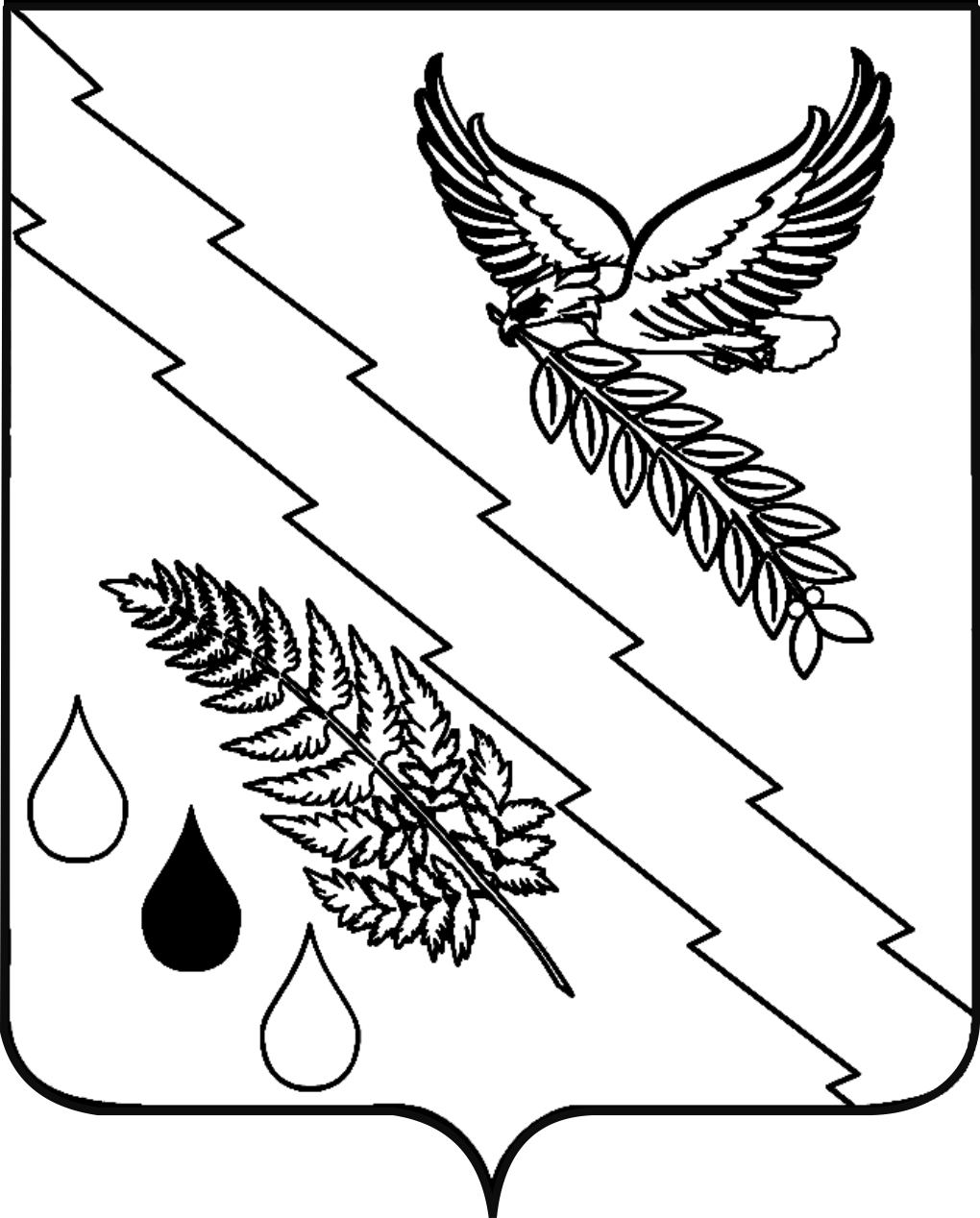 